 НАЛОГ НА ИМУЩЕСТВО ОРГАНИЗАЦИЙОбратите внимание!Декларацию заполняем  по новой формеЧто изменилось? В новой форме в разделе 1 появилось новое поле "Признак налогоплательщика". Если организация имеет право позже уплатить налог по постановлению правительства, ставится "1", по региональным актам - "2". Остальные юридические лица указывают в этом поле "3". Заменены штрихкоды, в разд. 1 появилась строка 005. Организации, получившие отсрочку по уплате авансового платежа в связи с коронавирусом, ставят в ней 1 или 2, не получившие - 3.Титульный лист и разд. 1 обязательны для всех организаций.Раздел 2.1 заполняется на каждый объект, облагаемый по балансовой стоимости. Адрес указывается, только если у недвижимости нет кадастрового или условного номера.В разделе 2 производится расчет общей стоимости недвижимости, облагаемой по балансовой стоимости, и исчисляется налог.Если разные ОКТМО или имущество облагается по разным ставкам, то необходимо будет заполнить несколько разделов 2. Раздел 3 заполняется  по каждому объекту недвижимости, которое облагается  по кадастровой стоимости.Раздел 4 "Сведения о среднегодовой стоимости объектов движимого имущества, учтенных на балансе организации в качестве объектов основных средств".Раздел 4 заполняется, если на балансе числятся данные основные средства и есть объекты обложения налогом на имущество организаций. Отражать сведения должны:- российские организации;- иностранные организации, которые ведут деятельность в РФ через постоянное представительство.По каждому региону нужно указать среднегодовую стоимость движимого имущества. Сумма должна быть отлична от нуля. Здесь же отражается стоимость такого имущества, числящегося за обособленным подразделением, которое имеет отдельный баланс.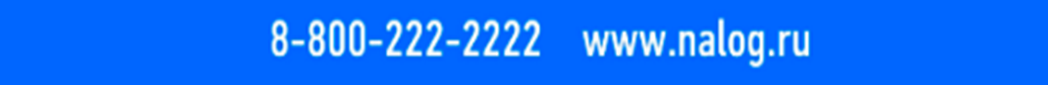 